ПОСТАНОВЛЕНИЕот   30.12.2020                                                с.Аскиз			      № 1043-ПО внесении изменений в Муниципальную программу «Энергосбережение и повышение  энергетической эффективности в муниципальном образовании Аскизский район на  2014-2016 годы с перспективой до 2020 года», утвержденную постановлением Администрации Аскизского района Республики Хакасия от 21.11.2013 № 1789-пВ целях реализации мероприятий Муниципальной программы «Энергосбережение и повышение энергетической эффективности в муниципальном образовании Аскизский район на  2014-2016 годы с перспективой до 2020 года», руководствуясь ст.ст. 35,40 Устава муниципального образования Аскизский район от 20.12.2005, Администрация Аскизского района Республики Хакасия постановляет:Внести в Муниципальную программу «Энергосбережение и повышение энергетической эффективности в муниципальном образовании Аскизский район на  2014-2016 годы с перспективой до 2020 года», утвержденную постановлением Администрации Аскизского района Республики Хакасия от 21.11.2013 № 1789-п, далее – Муниципальная программа, следующие изменения:1.1. В паспорте Муниципальной программы - позицию «Объёмы бюджетных ассигнований» изложить в новой редакции следующего содержания:1.2  Пункт 2.1. Приложения 1 к Муниципальной программе изложить в новой редакции согласно Приложению  к настоящему постановлению.Направить настоящее постановление для опубликования в редакцию газеты «Аскизский труженик» и разместить на официальном сайте Администрации Аскизского района Республики Хакасия.Настоящее постановление вступает в силу со дня его официального опубликования.Глава Администрации                                                                                   А.В. ЧелтыгмашевПриложение к постановлению АдминистрацииАскизского района Республики Хакасия                                                                         от  30.12.2020 года   №  1043-П                                                                                                                                                                                                                              «Приложение 1  к Муниципальной программе«Энергосбережение и повышение  энергетической эффективности в муниципальном образовании Аскизский район на  2014-2016 годы с перспективой до 2020 года»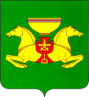 РОССИЙСКАЯ ФЕДЕРАЦИЯАДМИНИСТРАЦИЯАСКИЗСКОГО РАЙОНА РЕСПУБЛИКИ ХАКАСИЯРОССИЯ ФЕДЕРАЦИЯЗЫХАКАС РЕСПУБЛИКАЗЫНЫНАСХЫС АЙМАFЫНЫНУСТАF-ПАСТАА«Объёмы бюджетных ассигнований- Объём финансирования Муниципальной программы составит, всего – 173 641,05  тысяч  рублей, в том числе по годам:2014 год – 56 343.7 тысяч  рублей, из них:Федеральный бюджет – 38 151,0 тысяч рублей;Республиканский бюджет – 17 749,0 тысяч рублей;Бюджет муниципального района – 443,70 тысяч рублей; 2015 год – 33 989.5 тысяч  рублей, из них:Федеральный бюджет – 5 592,50 тысяч рублей;Республиканский бюджет –28 285,0 тысяч рублей;Бюджет муниципального района – 112,0 тысяч рублей 2016 год – 20 242.8 тысяч  рублей, из них:Республиканский бюджет –18 915,30 тысяч рублей;Бюджет муниципального района – 1 327,50 тысяч рублей;2017 год – 26 996,46 тысяч  рублей, из них:Республиканский бюджет – 22 362,89 тысяч рублей;Бюджет муниципального района – 4 633,57 тысяч рублей;2018 год – 29 847,99 тысяч  рублей, из них:      Республиканский бюджет – 28 374,69 тысяч рублей,Бюджет муниципального района – 1 473,30 тысяч рублей;2019 год –5 923,3 тысяч  рублей, из них:  Республиканский бюджет –  5 864,00 тысяч рублей,Бюджет муниципального района – 59,3 тысяч рублей;2020 год – 297,3 тысяч рублей;      Бюджет муниципального района – 297,3 тысяч рублейЗадача_2: Предупреждение чрезвычайной ситуации на территории муниципального образования Аскизский район Республики Хакасия на объектах теплоснабжения, водоснабжения и водоотведенияЗадача_2: Предупреждение чрезвычайной ситуации на территории муниципального образования Аскизский район Республики Хакасия на объектах теплоснабжения, водоснабжения и водоотведенияЗадача_2: Предупреждение чрезвычайной ситуации на территории муниципального образования Аскизский район Республики Хакасия на объектах теплоснабжения, водоснабжения и водоотведенияЗадача_2: Предупреждение чрезвычайной ситуации на территории муниципального образования Аскизский район Республики Хакасия на объектах теплоснабжения, водоснабжения и водоотведенияЗадача_2: Предупреждение чрезвычайной ситуации на территории муниципального образования Аскизский район Республики Хакасия на объектах теплоснабжения, водоснабжения и водоотведенияЗадача_2: Предупреждение чрезвычайной ситуации на территории муниципального образования Аскизский район Республики Хакасия на объектах теплоснабжения, водоснабжения и водоотведенияЗадача_2: Предупреждение чрезвычайной ситуации на территории муниципального образования Аскизский район Республики Хакасия на объектах теплоснабжения, водоснабжения и водоотведенияЗадача_2: Предупреждение чрезвычайной ситуации на территории муниципального образования Аскизский район Республики Хакасия на объектах теплоснабжения, водоснабжения и водоотведенияЗадача_2: Предупреждение чрезвычайной ситуации на территории муниципального образования Аскизский район Республики Хакасия на объектах теплоснабжения, водоснабжения и водоотведения2.1.Формирование аварийного запаса угольного топлива20165 535,50000-4 500,000001 035,50000МКУ Управление ЖКХ, Администрация Аскизского района Республики Хакасия, Администрации поселений Аскизского района (по согласованию)2.1.Формирование аварийного запаса угольного топлива2017561,90000--561,90000МКУ Управление ЖКХ, Администрация Аскизского района Республики Хакасия, Администрации поселений Аскизского района (по согласованию)МКУ УЖКХ2.1.Формирование аварийного запаса угольного топлива20172 500,00000--2 500,00000МКУ Управление ЖКХ, Администрация Аскизского района Республики Хакасия, Администрации поселений Аскизского района (по согласованию)Администрация Аскизского района РХ2.1.Формирование аварийного запаса угольного топлива20173 031,00000-3 000,0000031,00000МКУ Управление ЖКХ, Администрация Аскизского района Республики Хакасия, Администрации поселений Аскизского района (по согласованию)Администрация Аскизского района РХ2.1.Формирование аварийного запаса угольного топливаИТОГО6 092,90000-3 000,000003 092,90000МКУ Управление ЖКХ, Администрация Аскизского района Республики Хакасия, Администрации поселений Аскизского района (по согласованию)2.1.Формирование аварийного запаса угольного топлива20184 412,50000-3 000,000001 412,50000МКУ Управление ЖКХ, Администрация Аскизского района Республики Хакасия, Администрации поселений Аскизского района (по согласованию)2.1.Формирование аварийного запаса угольного топлива20184 040,50000-4 000,0000040,50000МКУ Управление ЖКХ, Администрация Аскизского района Республики Хакасия, Администрации поселений Аскизского района (по согласованию)2.1.Формирование аварийного запаса угольного топлива20182 020,30000-2 000,0000020,30000МКУ Управление ЖКХ, Администрация Аскизского района Республики Хакасия, Администрации поселений Аскизского района (по согласованию)2.1.Формирование аварийного запаса угольного топливаитог10 473,30000-9 000,000001 473,30000МКУ Управление ЖКХ, Администрация Аскизского района Республики Хакасия, Администрации поселений Аскизского района (по согласованию)2.1.Формирование аварийного запаса угольного топлива20195 923,3-5 864,0000059,3МКУ Управление ЖКХ, Администрация Аскизского района Республики Хакасия, Администрации поселений Аскизского района (по согласованию)2.1.Формирование аварийного запаса угольного топлива2020297,3--297,3МКУ Управление ЖКХ, Администрация Аскизского района Республики Хакасия, Администрации поселений Аскизского района (по согласованию)2.2.Формирование аварийного запаса материально-технических ресурсов2017707,10000-700,000007,10000МКУ Управление ЖКХ, Администрация Аскизского района Республики Хакасия, Администрации поселений Аскизского района (по согласованию)Администрация Аскизского района РХ2.2.Формирование аварийного запаса материально-технических ресурсов2018----МКУ Управление ЖКХ, Администрация Аскизского района Республики Хакасия, Администрации поселений Аскизского района (по согласованию)2.2.Формирование аварийного запаса материально-технических ресурсов2019----МКУ Управление ЖКХ, Администрация Аскизского района Республики Хакасия, Администрации поселений Аскизского района (по согласованию)2.2.Формирование аварийного запаса материально-технических ресурсов2020----МКУ Управление ЖКХ, Администрация Аскизского района Республики Хакасия, Администрации поселений Аскизского района (по согласованию)ИТОГО по Задаче_229 029,400000,0000023 064,000005 965,40000